		Grant Application 2022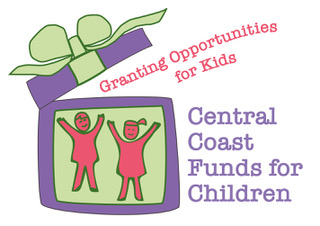 CONTACT INFORMATIONCONTACT INFORMATIONContact PersonEmail AddressContact PhoneDATEDATEDate SubmittedGRANTGRANTAmount RequestedORGANIZATION INFORMATIONORGANIZATION INFORMATIONNameAddressPhoneWebsiteFacebookFederal Non-Profit Tax IDGovernment FundingPaid & Volunteer Staff #PROGRAM INFORMATIONPROGRAM INFORMATIONName of ProgramNumber of Children Served & AgesBrief History of OrganizationDescription of program to be funded & population served.(100 words or less)DONATION RECOGNITIONDONATION RECOGNITIONWebsite, Facebook, local media, newsletter, personalthank you notes, etc.